                         Регламент проведения технического            обслуживания портативного датчика уровня ПДУ-1Программа проведения технического обслуживания   Всё техническое обслуживание портативного датчика уровня (далее ПДУ-1) разбито на 3 группы в зависимости от времени эксплуатации и приведено ниже.Методика проведения технического обслуживания.Внимание! При использовании ЛВЖ соблюдайте меры пожарной безопасности! Проводите работы в хорошо проветриваемых местах. Очистка конусной присоединительной резьбы, промывка внутренней    полости уровнемера.   Очистка проводится дизтопливом или керосином с помощью кисти или ветоши. При промывке допускается наливать небольшое количество (10…50мл) дизтоплива или керосина внутрь полости резьбовой присоединительной муфты. Однако не погружайте весь корпус уровнемера в жидкость для промывки (рис. 1).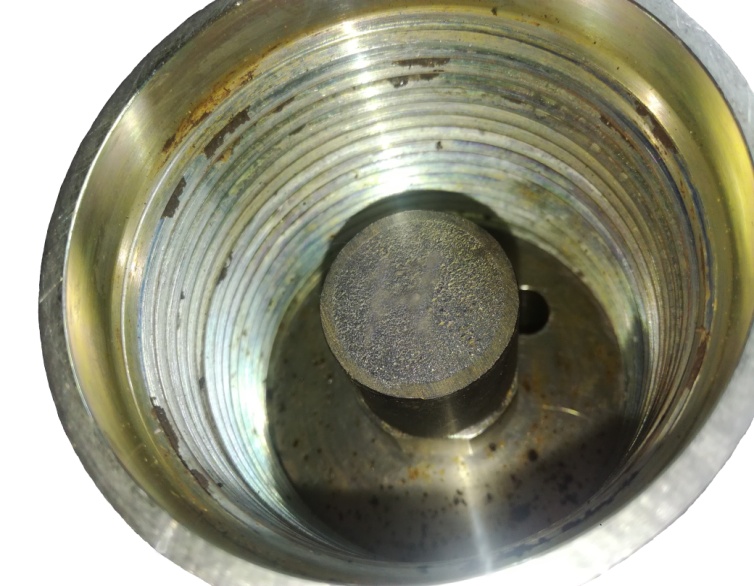                                                             Рис. 1.2.2.  Промывка и смазка ручного клапана.     Промывка проводится дизтопливом или керосином с помощью кисти и ветоши. Перед промывкой снимите клапан с уровнемера, поместите его в чистую емкость и налейте небольшое количество промывочной жидкости. Не вынимая его из емкости, нажмите несколько раз на ручку.    После промывки вытрете его насухо чистой ветошью. Перед установкой в уровнемер на поверхность уплотнительных резиновых колец нанесите небольшое количество смазки Литол-24 ГОСТ 21150-87.   Если клапан продолжает сильно «травить», то открутите рожковым или торцевым ключом на 8 направляющую втулку (рис. 2) и извлеките пружину и толкатель клапана (рис. 3).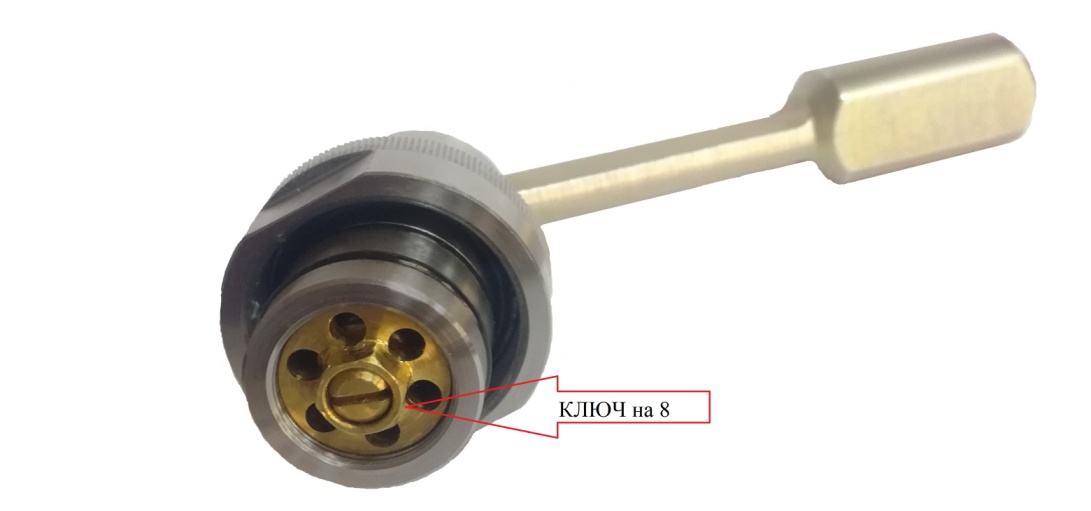                                                          Рис. 2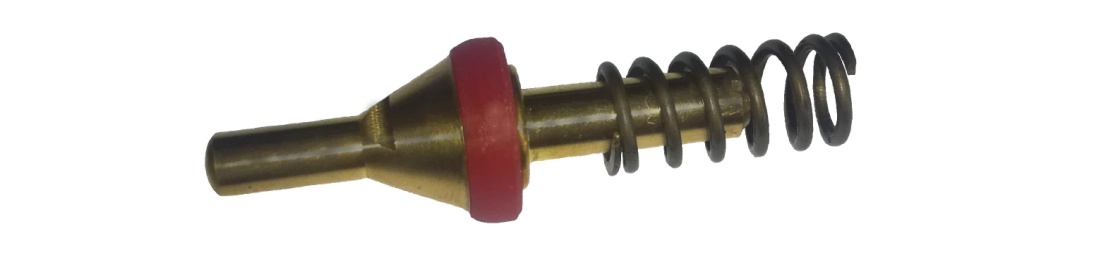                                                           Рис. 3       Ветошью смоченной дизтопливом или керосином протереть конусное посадочное место в корпусе клапана, а также конусную полиуретановую вставку. Произведите сборку в обратной последовательности2.3.  Контроль функционирования. Опрессовка.          Контроль основных параметров уровнемера проводится для следующих       режимов работы:          1) проверка установки режимов измерений,          2) проверка в режиме Контроль уровня и давления,          3) проверка чувствительности и уровня шумов акустического тракта,          4) проверка контроля максимального рабочего давления (не более 100атм).         Опрессовка уровнемера производится на опрессовочном стенде гидравлических           испытаний при избыточном давлении 100 атм. в течении 10 минут.         Все работы по контролю функционирования и опрессовке выполняют         организации и лица, уполномоченные ООО "МАГМАТЭК" и имеющие         соответствующие сертификаты на проведение ремонтных работ.       При эксплуатации уровнемера выполняйте требования разделов «Техническое      обслуживание» настоящего документа! Не допускайте сильного загрязнения   внутренних частей уровнемера – это приводит к ухудшению его работы и    уменьшению рабочего ресурса.Вид работТО-1раз в месяцТО-2раз в 2 месяцаТО-3раз в  годОчистка конусной присоединительной резьбы, промывка внутренней полости уровнемера.       +       +       +Промывка и смазка ручного клапана.         -       +       +Контроль функционирования.Опрессовка.         -        -        +